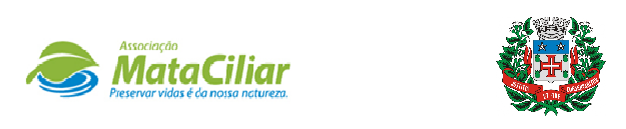 RELATÓRIO RECEBIMENTO DE ANIMAIS ABRIL DE 2022Fauna Silvestre recebida pelo CRAS - AMC proveniente do Município de CAJAMAR.Data:	     /      /                                                            Assinatura:                                         RGEntradaNome comumNome científico3794505/04/2022Pica-pau-de-cabeça-amarelaCeleus flavescens3798711/04/2022Periquitão-maracanãPsittacara leucophthalmus3800412/04/2022Periquitão-maracanãPsittacara leucophthalmus3848322/04/2022João-corta-pauAntrostonus refus3848723/04/2022Coruja-do-matoMegascops choliba3849124/04/2022Anu-brancoGuira guira3851026/04/2022Jabuti-pirangaChelonoidis carbonara3851126/04/2022Tigre-d'águaTrachemys dorbigni3852428/04/2022Gavião-carijóRupornis magnirostrisTOTAL: 9 ANIMAISTOTAL: 9 ANIMAISTOTAL: 9 ANIMAISTOTAL: 9 ANIMAIS